IDENTIFICACIÓN:VALOR DEL PROYECTO POR FUENTES DE FINANCIACIÓN (en pesos):RESUMEN EJECUTIVO: CRITERIOS DE VIABILIDAD PARA LA EVALUACIÓN DEL PROYECTO:AJUSTES Y PRECISIÓN DE INFORMACIÓNCONCEPTO TECNICO Se revisa si el proyecto indica claramente la contribución a las actividades  del Programa, Estrategia o Lineamiento del MADSSe revisa si el proyecto hace parte de un instrumento específico de planificación ambiental.Se consideran proyectos exitosos similares relacionados con el tema del proyecto a evaluarConclusiones de la evaluación, indicando claramente su relación con objetivo, actividad, meta planteada en el proyecto. Indicar plazos de cumplimiento; así como el juicio sobre el planteamiento a desarrollar en el proyecto sobre la continuidad o permanencia de las actividades desarrolladas en el proyecto y las acciones para el seguimiento y evaluación de las acciones u obras del proyecto.El concepto puede ser favorable o desfavorable. En los casos que aplique, condicionarlo con ajustes y recomendaciones 7.   VIABLE:          SI  _ _   NO __RESPONSABLE DEL CONCEPTOFORMATO VIABILIZACIÓN DE PROYECTOSFONDO DE COMPENSACIÓN AMBIENTALFORMATO VIABILIZACIÓN DE PROYECTOSFONDO DE COMPENSACIÓN AMBIENTALFORMATO VIABILIZACIÓN DE PROYECTOSFONDO DE COMPENSACIÓN AMBIENTALMINISTERIO DE AMBIENTE Y DESARROLLO SOSTENIBLE Proceso: Gestión Integrada de Planes, programas y proyectos 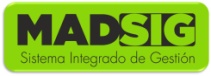 Versión: 2Vigencia: 11/03/2014Código: F-E-GIP-15NOMBRE DEL PROYECTO:CORPORACIÓNAREA TEMÁTICAMETAS PNDPOLÍTICA MADSCOBERTURA GEOGRÁFICACRITERIOS DE VIABILIDADSINOOBSERVACIONES4.1.El nombre del proyecto está bien formulado?4.2.Se describen correctamente la problemática?4.3.La alternativa seleccionada permite dar solución al problema definido?4.4.Es función de  solucionar este problema?4.5.Se describen correctamente los antecedentes?4.6.En los antecedentes se hace referencia a proyectos similares ejecutados con anterioridad y se mencionan los resultados obtenidos?4.7.Se describe correctamente la justificación?4.8.Localización:Se precisa el departamento, municipio, vereda o localidad donde se va a ejecutar el proyecto?4.9.Población beneficiada:Se identifica la población directa e indirectamente beneficiada además de sus características sociales, económicas y culturales?4.10.El proyecto define claramente su duración?4.11.Los objetivos general y específicos, se encuentran debidamente formulados y están relacionados con el problema previamente identificado?4.12.Las metas están relacionadas con los objetivos?4.13.Las actividades se relacionan directamente con las metas?4.14.Existe descripción metodológica de actividades?4.15.Los costos estimados son razonables?4.16.Están identificados claramente los indicadores de Gestión y Producto?4.17.Están identificados indicadores de Impacto y/o Efecto?4.18.Los beneficios del proyecto incluyen beneficios sociales, económicos y ambientales cuantificables o cualitativos?4.19.Se indican claramente los elementos que garantizan la sostenibilidad del proyecto en el mediano y largo plazo?4.20.Se adjunta información relevante para la toma de decisiones sobre el proyecto - AnexosCRITERIOS DE VIABILIDADSINOOBSERVACIONESSe solicitaron ajustes al proyecto?Describa que tipo de ajustes solicitó:Describa que tipo de ajustes solicitó:Describa que tipo de ajustes solicitó:Describa que tipo de ajustes solicitó:5.2 Los ajustes solicitados fueron enviados por  y hacen parte de la última versión del proyecto?Nombre del funcionario responsableCargoDependencia: Extensión telefónica:Correo electrónico:Fecha de emisión del concepto:Firma 